We value you your time and understand that unexpected things happen and some are unavoidable, however advance notification allows us to fulfill the scheduling needs of other patrons and allows Break ‘N Bash to operate at its most efficient level. We ask that you provide our facility with 24 hours’ notice to cancel or reschedule. We reserve the right to charge and collect a fee.  The fee is $10.00 per person if the appointment is not cancelled within the specified timeframe.  This fee is not included in any prior purchases online through our website or any other merchants. This fee must be paid at the time of service. Clients that have more than more than one no-show will not be allowed to reschedule. (Contact merchant for any refund. Break ‘N Bash, LLC is not responsible for outside merchant refunds.)Fee Schedule:Break Time- $10.00Buddy Bash-$20.00Group Rehab- $30.00Team Tantrum- $40.00Thank you for understanding and cooperating. We strive to provide the best experience for each patron. - BNB Management Effective: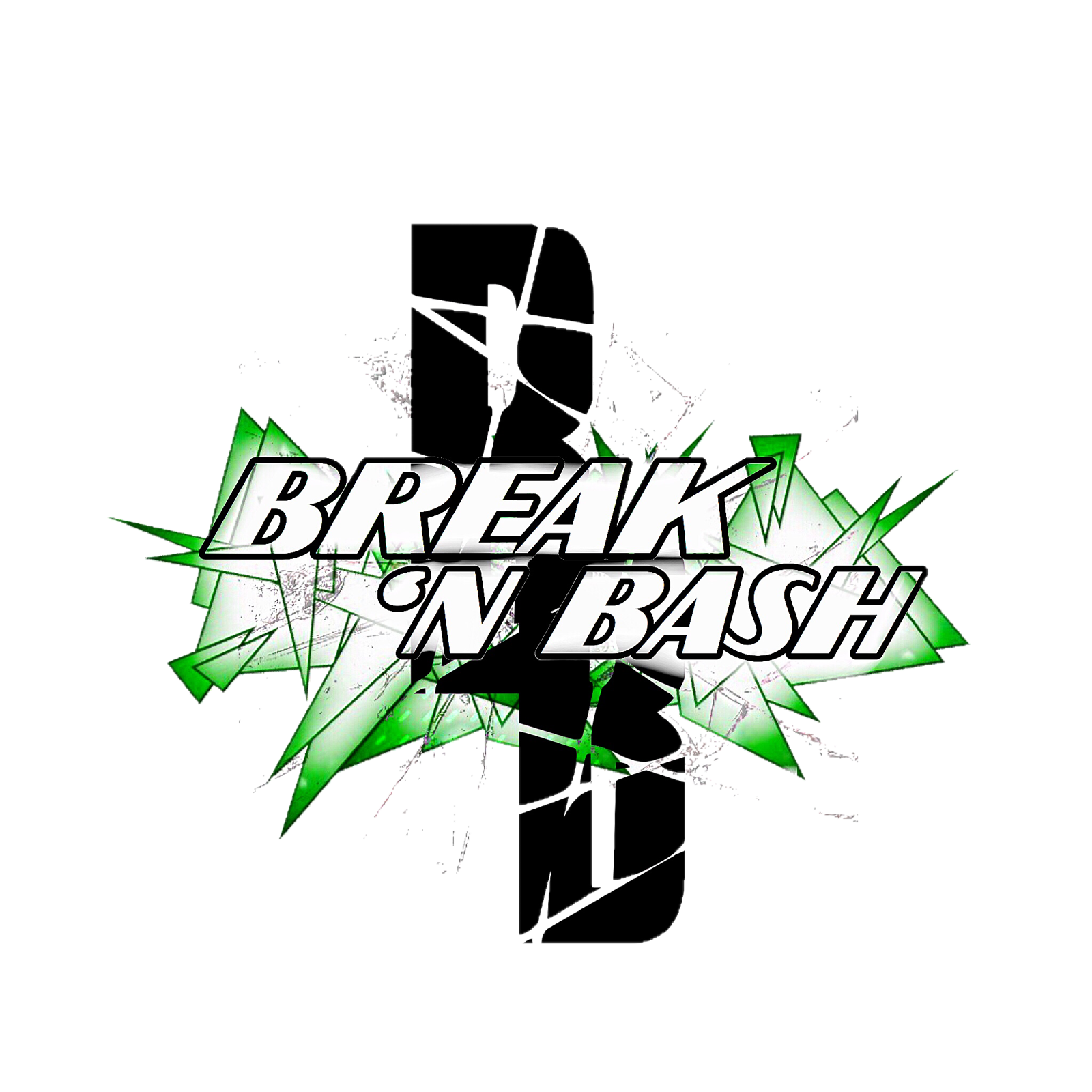 February 01, 2019Break ‘N Bash, LLC2900 East Market StreetGreensboro, NC 27405(336) 454-9599breaknbash@gmail.comcancellation and fees